LOUISIANA INTERNATIONAL DEEP WATER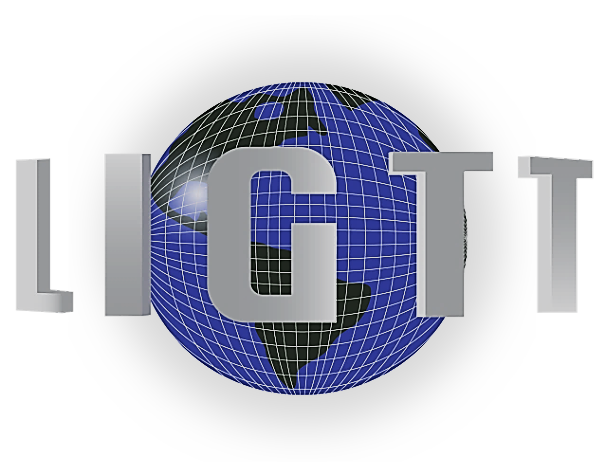 GULF TRANSFER TERMINAL (LIGTT) AUTHORITYCALL TO ORDERROLL CALLAPPROVAL OF MINUTES, July 22, 2019TREASURERS REPORTITEMS FOR DISCUSSIONReport from DeveloperConfirm dates for upcoming board meetingsConsideration of issuing Letter of Support of Proposed Legislation related to grant funding opportunities for Inland River users and small offshore projects submitted by IRPTCourt Reporters for upcoming meetingsBoard Composition and recommendations for modification in 2020 Legislative SessionApproval of IRPT DC trip in November to be attended by Crystal HutchinsonUpdate on Developer from legal perspective- Legal Options open to the BoardPursuant to La R.S. 42: 16 and 17 (2), and if so advised by legal counsel, the Board may hold an Executive Session, after which the Board will return to Open SessionANY OTHER ITEMS THAT MAY COME BEFORE THE AUTHORITY FOR DISCUSSIONPUBLIC COMMENTADJOURNMENT__________________________A.G. Crowe, President